DERS KESİM RAPORU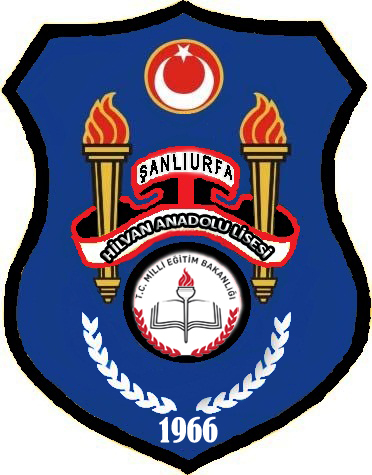 HİLVAN ANADOLU LİSESİ MÜDÜRLÜĞÜNE                                                                         HİLVAN2014/2015 Öğretim Yılında derslerine girdiğim sınıfların ders kesim raporu aşağıdaki çizelgede gösterilmiştir.Gereğini arz ederim.										........./……./2017									………………………………………									      ……………… ÖğretmeniNoSınıfDersin AdıTamamlanıp TamamlanmadığıTamamlanmadıysa Nedeni